Large Print Guide Home: Live > In Room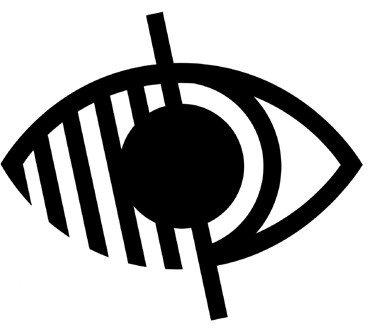 Gallery 5 & 6This document includes large print of all the wall labels found within Home: Live > In RoomThis document begins with the first wall label to the left of the gallery entrance and then moves in a clockwise direction around the space. The final section of this guide includes a transcription of the sound work which is played on a loop. Continues on next page.Home: Live > In RoomWhitechapel Gallery’s Youth collective, Duchamp & Sons, presents an exhibition curated online with artworks selected from the Hiscox Collection. Home. How do we imagine a space where we have spent so much time over the past months? What does it mean to curate an exhibition from our kitchens and bedrooms, with our laptops and screens? For this project, we met online over a two-month period working in groupsand individually to select and discuss artworks. A series of workshops with creative professionals enabled us to gain an understanding of the curatorial process. Through writing sessions we deconstructed the notion of home and its significance to us. This exhibition develops across two rooms: one explores ideas of home as a place of confinement and introspection; the other seeks to map home as a space where we project our fantasies and fragmented thoughts. The soundtrack features our writings about each work on display.Continues on next page.Lockdown has raised questions about the suffocating nature of confinement. However, working from home meant that we had our own space to think creatively. We could switch off mics and cameras for periods of time. Taking turns to speak, we listened to each other and shared our writings, thoughts, and doubts.You are invited to experience a darker, violently real home, and a dreamlike, imagined home drawn from our lived realities. These are captured through a collection of personal stories, voices and images. Scan this QR code which is connected to the internet for the online platform for our exhibition.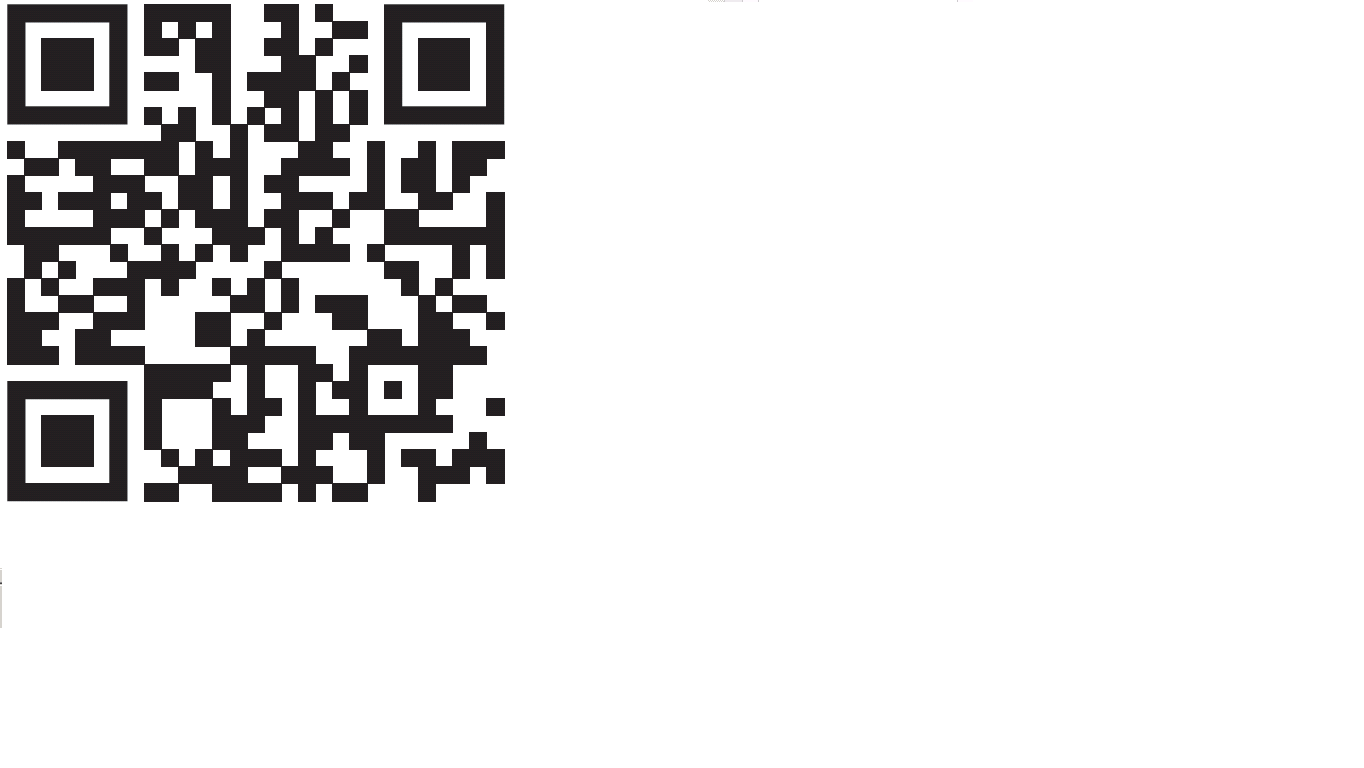 Continues on next page.Who are Duchamp & Sons? We are a group of 17 to 23 year olds from across London who meet regularly to explore art, curate exhibitions, music and performance events. The choice of name for our group combines a reference to artist Marcel Duchamp and to a shop on Whitechapel High Street, Albert & Son.Duchamp & SonsAasiya Merali, Akraam Ahammed, Ellen Lloyd, Iñaki Iriarte, Joshua von Uexkhull, Maya Brown, Sammara Abbasi, Sara Ismail, Sonam Tobygal, Zlata MechetinaWith special thanks to Fawzia Mahmood and Chris Spear This exhibition forms part of our 2020 Creative Careers Programme supported by Capital Group, Dorota and Olivier Audemars, Swarovski Foundation and The Arts SocietyWestminster.Continues on next page.Wall Label 1Edward Burtynsky(b. 1955, St. Catharines, Canada)Shipbreaking #4 Field ProofChittagong, Bangladesh, 2000Shipbreaking #13 Field ProofChittagong, Bangladesh, 2000Chromogenic printPeter Doig (b. 1959, Edinburgh, Scotland)Canoe Island, 2000Silkscreen print  Continues on next page.Wall Label 2Trevor Paglen(b. 1974, Maryland, USA)CLOUDS, Hough Circle TransformRegion Adjacency Graph, 2018Dye sublimation metal printBarbara Kasten(b. 1936, Chicago, USA)Construct X-B, 1981Construct VI-D, 1981Construct XIII, 1982Polaroid PolacolourContinues on next page.Agnieszka Kurant (b. 1978, Łódź, Poland)Political Map of Phantom Islands, 2011Print on archival paperLanglands and Bell(b. 1955, Ben Langlands andb. 1959, Nikki Bell, London UK)Air Routes of Britain (Day), 2000Air Routes of Britain (Night), 2000ScreenprintContinues on next pageWall Label 3(Works labelled in an anti- clockwise direction)Gregory Crewdson(b. 1962, New York, USA)Untitled, 2004Digital chromogenic printRichard Billingham (b. 1970, Birmingham, UK)Untitled, 1994Photograph on AluminiumUntitled (RAL 43), 1995Photograph on AluminiumContinues on next page.Cornelia Parker(b. 1956, Cheshire, UK)Loadstone (Elegy for anEnglish Country Graveyard), 2008Hand carved blue lias stoneLisa Oppenheim(b. 1975, New York, USA)Calendar1986-2011, 2013Silvergelatin photographsEnd of document.